Out of hours: Use the SafeZone App or contact Security – 01792 (60)4271Allan o oriau: Defnyddiwch yr App SafeZone neu cysylltwch â Diogelwch – 01792 (60)4271 Faculty | Cyfadran:                                         Date | Dyddiad:	
First Aid Emergency | Argyfwng Cymorth CyntafFirst Aid Emergency | Argyfwng Cymorth CyntafFirst Aid Emergency | Argyfwng Cymorth CyntafFirst Aid Emergency | Argyfwng Cymorth CyntafLandline | Llinell dirZoom call | Galwad Zoom333Security Emergency Number | Rhif Argyfwng Diogelwch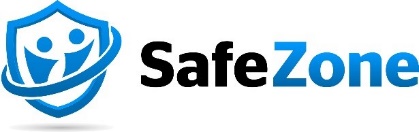 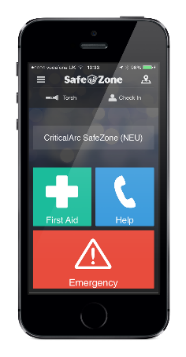 Mobile | Ffôn Symudol01792 513333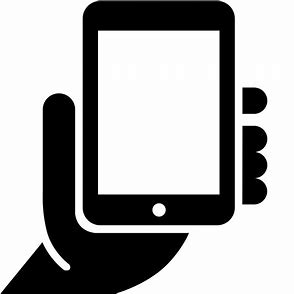 Security Emergency Number |Rhif Argyfwng DiogelwchYour location | Eich lleoliad:  Building, floor, locationNearest defibrillator | Diffibriliwr agosaf: Building, floor, locationYour location | Eich lleoliad:  Building, floor, locationNearest defibrillator | Diffibriliwr agosaf: Building, floor, locationYour location | Eich lleoliad:  Building, floor, locationNearest defibrillator | Diffibriliwr agosaf: Building, floor, locationYour location | Eich lleoliad:  Building, floor, locationNearest defibrillator | Diffibriliwr agosaf: Building, floor, location333 and SafeZone Emergency – Security will: connect you to 999 and monitor the call direct the emergency services to you send a first responder, if required333 and SafeZone Emergency – Security will: connect you to 999 and monitor the call direct the emergency services to you send a first responder, if required333 ac Argyfwng SafeZone – Bydd y tîm Diogelwch yn:eich cysylltu chi â 999 a monitro'r alwadcyfeirio’r gwasanaethau brys at eich lleoliad anfon ymatebwr cyntaf, os oes angen333 ac Argyfwng SafeZone – Bydd y tîm Diogelwch yn:eich cysylltu chi â 999 a monitro'r alwadcyfeirio’r gwasanaethau brys at eich lleoliad anfon ymatebwr cyntaf, os oes angenLocal First Aiders | Swyddogion Cymorth Cyntaf LleolLocal First Aiders | Swyddogion Cymorth Cyntaf LleolLocal First Aiders | Swyddogion Cymorth Cyntaf LleolName | EnwPhone | FfônLocation | Lleoliad01792 (xx)xxxxSecurity (24/7) |Diogelwch (24/7)01792 (60)4271 Singleton Campus & Bay Campus |Campws Singleton & Campws Bae